1ª circular del XII COLOQUIO Y TRABAJOS DE CAMPO DEL GRUPO DE GEOGRAFÍA URBANA (AGE)TERRITORIOS INCONCLUSOS Y SOCIEDADES ROTAS11 a 14 de Junio de 2014 Madrid y Castilla-La ManchaEl Duodécimo Coloquio de Geografía Urbana centrará su atención en dos fenómenos. Uno muy reciente, estructural y morfológico, se relaciona con la proliferación de espacios urbanizados, conectados o no a los Sistemas Generales, pero sin ultimar su efectiva ocupación. El otro, con fuertes transformaciones morfológicas y sociales, se produce en fragmentos cada vez mayores del tejido urbano con quiebra del bienestar social, que se refleja en conflictos de uso, convivencia y cohesión. Ambos procesos son debidos a un urbanismo desmesurado, extensivo y a unas políticas cada vez menos sociales y solidarias.11 de Junio (miércoles) Sesión académica: Territorios inconclusos Centro Cultural  La Corrala (Universidad Autónoma de Madrid) C/ Carlos Arniches, 3 	Ponencia-relatoría y debate: Territorios inconclusos 	Mesa redonda: Territorios inconclusos: alternativas 12 de junio (jueves) Trabajo de campo 1El Sur metropolitano, de Madrid a Toledo13 de Junio (viernes) Sesión académica: Sociedades rotasPuerta de Toledo (Universidad Carlos III) Glorieta Puerta de ToledoPonencia-relatoría y debate: Sociedades rotas Mesa redonda; Sociedades rotas, alternativas 14 de Junio (sábado) Trabajo de  campo 2 El arco nororiental madrileñoLos interesados en participar deben remitir antes del 30 de octubre de 2013 un resumen  con una extensión máxima de 300 palabras, indicando título, autor, institución a la que pertenece y la ponencia a la que presentan la comunicación. Normas de presentación de resúmenes: tipo de letra Times New Roman (12); márgenes superior, inferior y laterales 3 cm; interlineado 1,5. CUOTAS DE  PARTICIPACIÓN Y RECEPCIÓN (PUBLICACIÓN) DE ACTAS:Estudiantes: 					75 €Miembros del Grupo de Geografía Urbana: 	100 €Miembros de la AGE y Colegiados: 		150 €Resto de Participantes:				200 €APELLIDOS:NOMBRE:CIF-NIF:DIRECCIÓN:                                         CODIGO POSTAL:POBLACIÓN:PROVINCIA:PAÍS:TELÉFONO: Fijo                       		/Móvil:MAIL/FAX:LUGAR DE TRABAJO:PRESENTA COMUNICACIÓN:Ponencia Territorios inconclusos		Ponencia Sociedades rotasASISTE A LAS SALIDAS DE TRABAJO DE CAMPO:Salida 1Salida 2INFORMACIÓN Y CONTACTO: 12coloquioggu@gmail.comGrupo de Geografía Urbana (GGU-AGE), Universidad Autónoma de Madrid, Universidad Complutense de Madrid,  Universidad Carlos III y Universidad de Castilla-La Mancha, Colegio de Geógrafos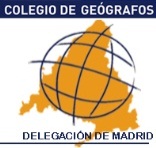 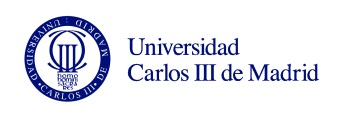 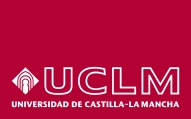 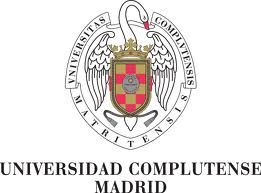 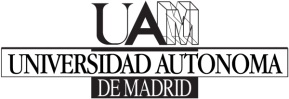 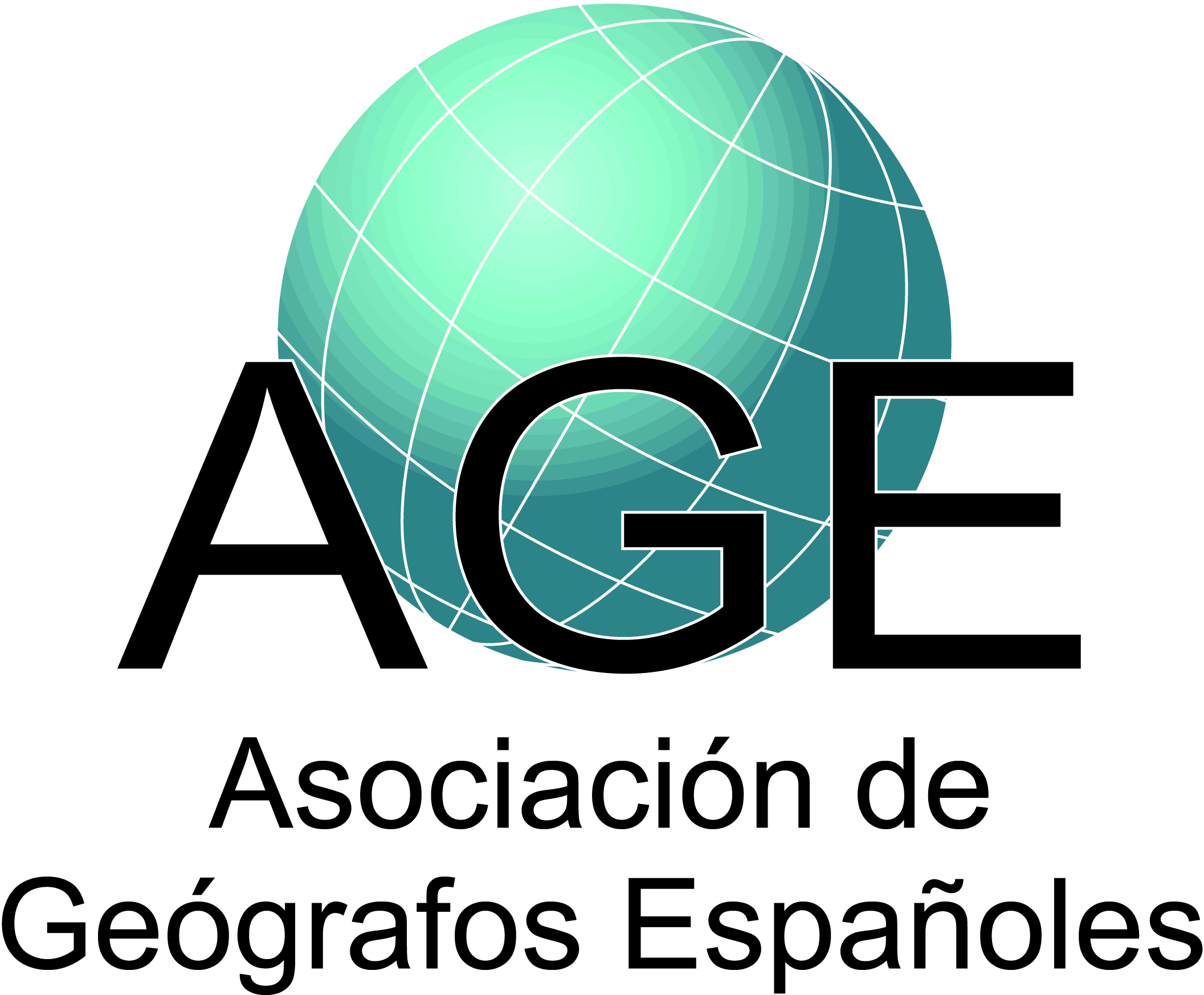 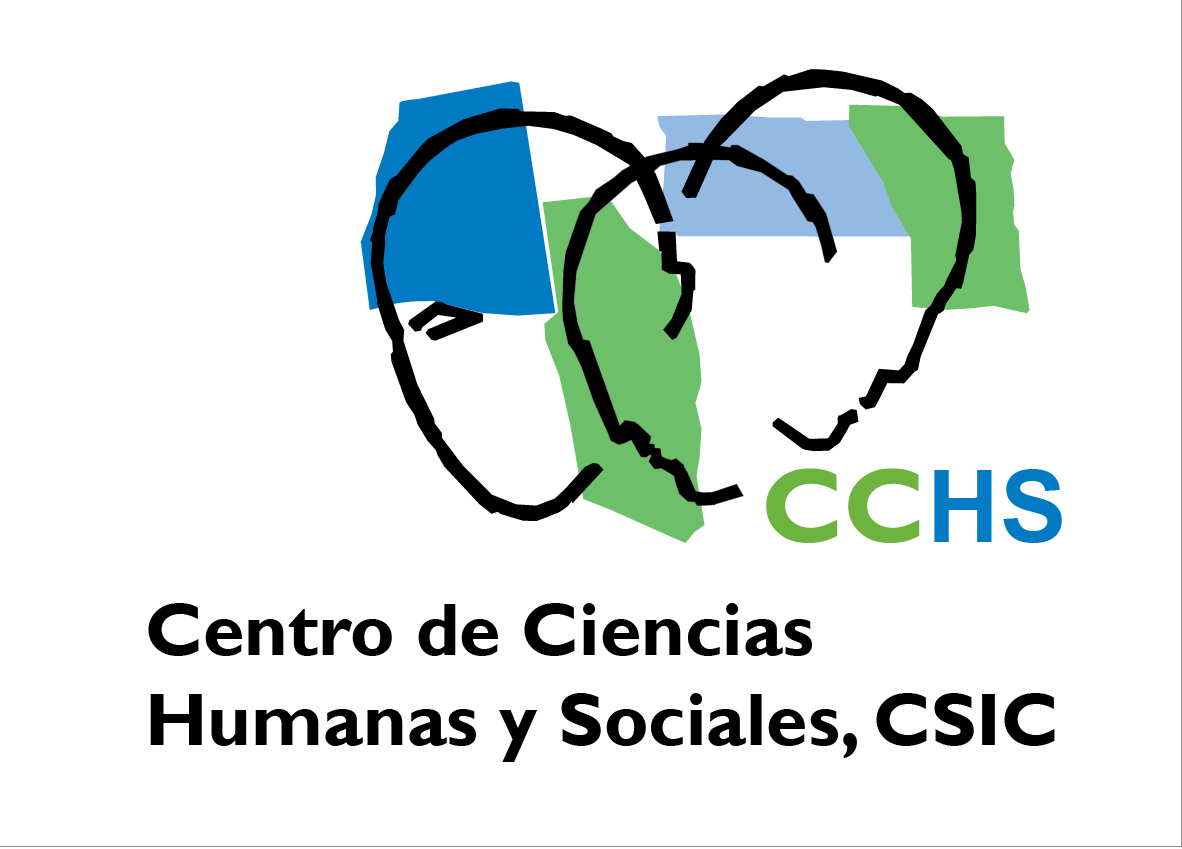 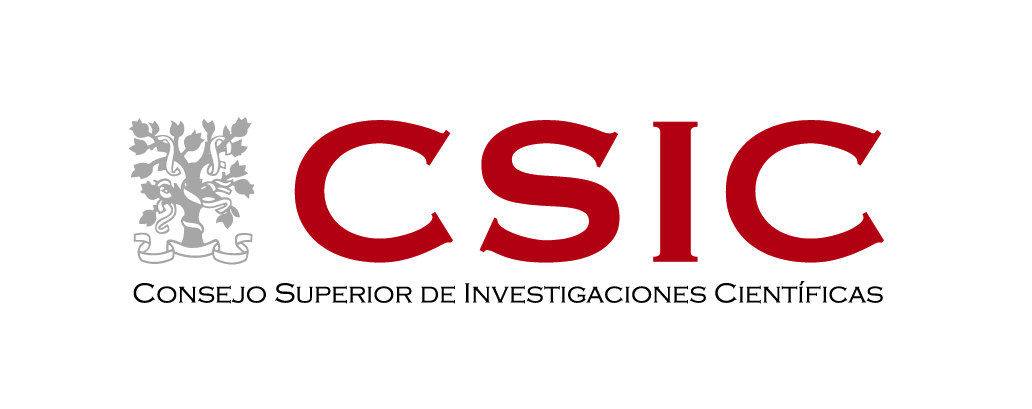 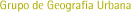 PROGRAMAFICHA DE PREINSCRIPCIÓNCOMISIÓN CIENTÍFICO-ORGANIZADORA